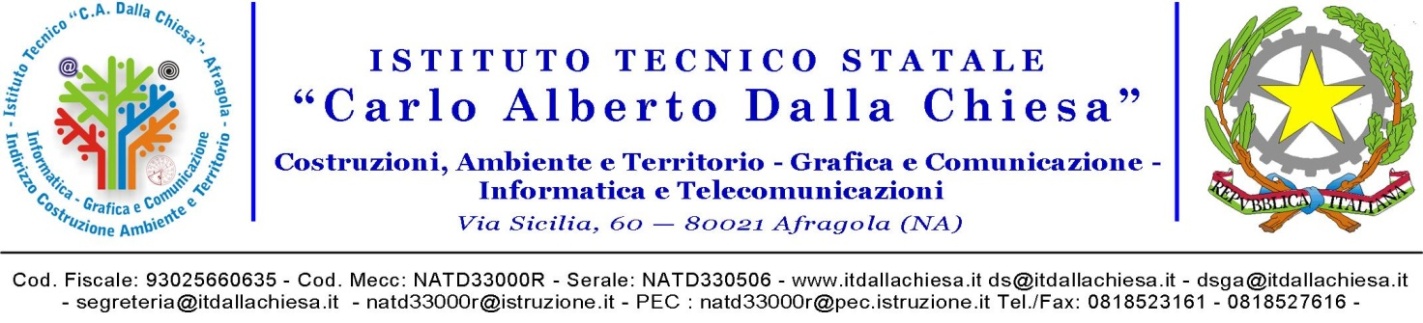    Al Dirigente Scolastico I.T.G. “C.A. Dalla Chiesa”_________________________________________________Oggetto: richiesta di uscita autonoma da scuola.….l…. sottoscritt___	________________________________________________________nat___a ___________________________________il _______________________________…l… sottoscritt___	________________________________________________________nat__ a _____________________________________________il ____________________genitori /  tutori /  affidatari /  dell’alunno /a ________________________frequentante la classe_____sez. ________indirizzo _______________________ai sensi della Legge n.172 del 4 Dicembre 2017, art. 19 bisAUTORIZZANOil/la proprio/a figlio/a all’uscita autonoma al termine dell’orario delle attività didattiche antimeridiane, esonerando il personale scolastico dalla responsabilità connessa all’adempimento dell’obbligo di vigilanza, tenuto presente:che il/la proprio/a figlio/a, pur minorenne, ha un grado di autonomia tale da consentirgli / le di             effettuare il percorso scuola-casa in sicurezza;che il/la proprio/a figlio/a conosce il percorso scuola-casa per averlo più volte effettuato, ancheda solo/ a;che tale percorso non manifesta profili di pericolosità particolare, rispetto al tipo di strade e di traffico relativo;che comunque il/la proprio/a figlio/a durante il tragitto sarà controllato anche tramite cellulare.Gli scriventi si impegnano a comunicare in forma scritta eventuali variazioni delle circostanze di cui sopra.□  Il/La sottoscritto/a è stato/a delegato/a dall’altro genitore ad apporre la firma sulla presente dichiarazione. In tutti i casi in cui la patria potestà è esercitata da un unico genitore è sufficiente   un’unica firma.Data_______________________Firma_______________________Firma________________________Visto del Dirigente Scolastico